На основу члана 109. став 4. Закона о јавним набавкама („Сл.гласник РС“ бр.124/2012, 14/2015 и 68/2015), В. Д. Начелника градске управе за послове органа града, општу управу и друштвене делатности– Града Ужица објављујеОБАВЕШТЕЊЕ О ОБУСТАВИ ПОСТУПКА ЈАВНЕ НАБАВКЕЈавне набавке мале вредности IV број 404-165/19Услуга помоћи у кући за старе Врста поступка јавне набавке: -јавна набавка мале вредности IV број 404-165/19Редни број јавне набавке у плану набавки: 1.2.3Опис предмета набавке: Услуга помоћи у кући за стареНазив и ознака из општег речника набавке : услуге помоћи у кући-98513310 ЕА05Процењена вредност јавне набавке 3.400.000 динара у бруто износу.Број примљених понуда: ниједна понудаРазлог за обуставу:Нису испуњени услови за доделу уговора из члана 107. Закона о јавним набавкама. Наручилац није прибавио ниједну прихватљиву понуду.Када ће поступак бити поново спроведен:  спровођење поступка јавне набавке планирано је након протека законског рока за подношење захтева за заштиту права.Лице за контакт: Наташа Вукашиновић, дипл. правник natasa.vukasinovic@uzice.rs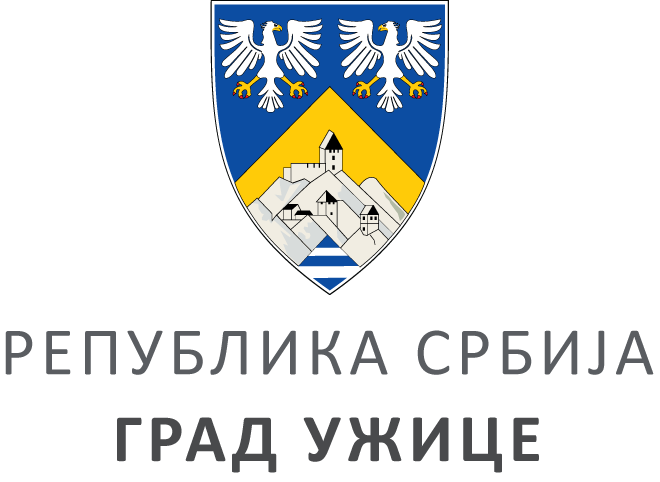 ГРАДСКА УПРАВА ЗА ПОСЛОВЕ ОРГАНА ГРАДА,ОПШТУ УПРАВУ И ДРУШТВЕНЕ ДЕЛАТНОСТГРАДСКА УПРАВА ЗА ПОСЛОВЕ ОРГАНА ГРАДА,ОПШТУ УПРАВУ И ДРУШТВЕНЕ ДЕЛАТНОСТГРАДСКА УПРАВА ЗА ПОСЛОВЕ ОРГАНА ГРАДА,ОПШТУ УПРАВУ И ДРУШТВЕНЕ ДЕЛАТНОСТГРАДСКА УПРАВА ЗА ПОСЛОВЕ ОРГАНА ГРАДА,ОПШТУ УПРАВУ И ДРУШТВЕНЕ ДЕЛАТНОСТIV ББрој: 404-165/19ББрој: 404-165/19Датум:Датум:25.06.2019.